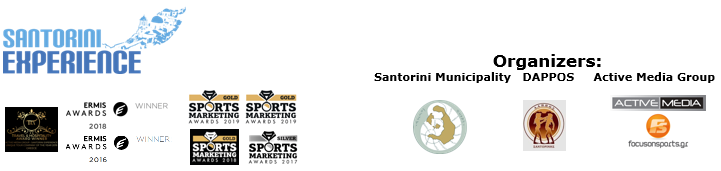 PRESS RELEASESantorini Experience: For the 6th yearon October 2-4, 2020With positive messages & an eco-friendly strategyAthens, March 12, 2020. For the 6th consecutive year Santorini will be at the center stage of the international sports map with Santorini Experience. The leading sports event that won two gold awards at the 2019 Sports Marketing Awards for its integrated marketing campaign and in alternative sports tourism, returns on October 2-4, 2020.During this unusual occasion for Greece and the rest of the world, Santorini Experience sends its own positive message as the leading sports tourism event, inviting professional and amateur athletes to visit the ultimate destination, Santorini. Sports can be one of the starting points for overall progress and development, being a key factor of a healthy lifestyle. The 6th Santorini Experience, being an annual meeting of swimmers and runners, proposes a more optimistic perspective, by promoting sports. Details on the travel and accommodation discounts applicable to Santorini for that given period will be announced soon.Aiming towards environmental protection, Santorini Experience 2020 will adopt an eco-friendly strategy, with plastic-free initiatives during the races to be announced soon. Moreover, Santorini follows a global strategy for its sustainable development, paying respect to the environment and traditional architecture. In one of the world’s greatest tourism destinations, Santorini Experience will bring together people and cultures for yet another year, with the aim of raising awareness and spreading the message of environmental protection to all its visitors.Santorini Experience will once again attract the worldwide interest of professional and amateur runners and swimmers who wish to enjoy the sporting opportunities of the world’s top tourism destination. You may get a taste of what this year's event is all about by watching the teaser video. “Travel” through the magnificent images of Santorini’s landscape and the music of the ancient musical instrument santouri that stands out. Santouri is an integral part of Greek tradition that is also well-known around the world. The tune was composed by the renowned Greek artist Kid Moxie following an international career based in Los Angeles, USA. Enjoy the video at the following link: https://youtu.be/JI9skJenaEc The best sports tourism event in Greece was successfully completed in 2019 with a record of participations from 49 different countries, with visitors staying in Santorini for at least 5 nights thus assisting in the extension of Santorini’s tourist season and the contribution of tourism for 365 days a year.In the context of this year’s event, the President of the Municipal Sports Cultural Environmental Organization of Santorini (DAPPOS), Mr. Vassilis Alafouzos, said: “The natural beauty of Santorini and the clear Aegean waters combined with the perfect weather conditions, comprise the ideal environment for exercise and sports activities. We all work in the island to provide high quality services to sports tourism lovers. Santorini Experience is a unique experience that every athlete, at any age, professional or not, should try”. Participants will have the opportunity to enjoy unique trail running routes on the Caldera, overlooking the enchanting images of the volcano and the background scenery of Imerovigli, Firostefani and Oia. They will also have the opportunity to swim from the volcano to the old port of Fira, facing the imposing view of the island, in the 1.5 miles (2.4 km) open water swimming race. October’s high weather temperatures are ideal for swimming and running, providing an unforgettable experience to all athletes taking part.Online registration for the event is now open!Register now for the 15km Aristides Alafouzos and the 10km running races as well as the 1.5 miles open water swimming route taking advantage of the 25% early bird discount. Offer is valid until July 31st. Registration link: https://www.myrace.gr/en/event/2408/registrations.html Official sponsors of the event include Athina Luxury Suites, Santo Maris Oia Luxury Suites & Spa and Blue Star Ferries. For another year, Luanvi is the event’s official sports supplier. Boatmen Union Santorini is the event’s official supporter. Avance is the official rental partner. Santorini Experience is assisted by West East Suites, Lifeguard Patrol, Assyrtico Wine Restaurant Café, Voluntary Lifeguards of Santorini, Atlantis Dive Center, Santorini Nautical Club, Santorini Yacht Cruises, Caldera Yachting and Erotokritos. Up to this point, this year’s event is supported with special offers and prices by the following hospitality sponsors: Athina Luxury Suites, Santo Maris Oia Luxury Suites & Spa, Canaves Oia, West East Suites, Andronis Arcadia, K&K Unique Holiday Homes, Sienna Resort, Marvarit Suites, Santo Houses, 270 Oia’s View, Fanouris Condo, Monolithia, Casa Iphigenia, La Mer Suites & Spa, Antinea Suites & Spa, Beach Boutique Hotel, Bloom Travel, Loizos Stylish Residencies, Iokasti Villa, Olive Cave Houses, Panorama Studios & Suites, Esperas Santorini and Mesana Stone House, while collaborations continue.Santorini Experience is co-organized by the Municipality of Santorini, Municipal Sports Cultural Environmental Organization of Santorini (DAPPOS) and Active Media Group.More info at: www.santorini-experience.comSports Production: Active Media GroupOfficial Hashtag: #SantoriniExperienceInformation for the editors:Press Office Contact:Tel.: +30 210 9343020, fax: +30 210 9316505e-mail: pr@activemedia.com.gr Website: www.santorini-experience.comFacebook Page: https://www.facebook.com/SantoriniExperienceInstagram Page: https://www.instagram.com/santoriniexperience/Twitter Account: https://twitter.com/Sant_ExperienceYouTube Channel: https://www.youtube.com/channel/UCGconq7q45TYim8qFg71XlA 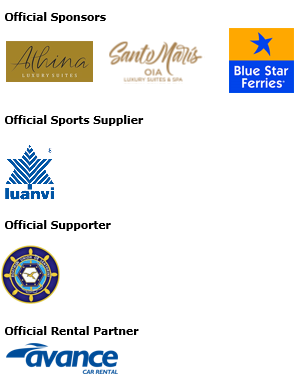 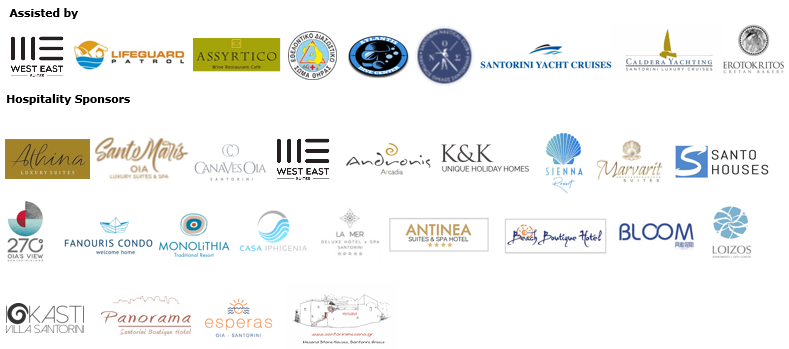 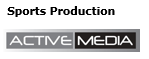 